Кировское областное государственное 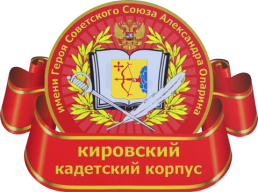 общеобразовательное автономное учреждение «Кировский кадетский корпус имени Героя Советского Союза А. Я. Опарина»   РАБОЧАЯ ПРОГРАММАпо внеурочной деятельности 
курс «Умники и умницы»
(социальное  направление)в 9 - х взводах на 2022  – 2023 уч. годст.  Просница 2022 г.Рабочая программа по внеурочной деятельности «Умники и умницы» в 9-х взводах. Количество часов в неделю – 1 ч. (компонент образовательной организации учебного плана внеурочной деятельности).Количество часов в год – 17 ч.,  в соответствии с Учебным планом КОГОАУ  «Кировского кадетского корпуса имени Героя Советского Союза А. Я. Опарина» на 2022-2023  уч. год  и годовым календарным графиком.Уровень изучения учебного материала – базовый.Рабочая программа составлена на основе:требований Федерального закона от 29 декабря 2012 г. N 273-ФЗ "Об образовании в Российской Федерации",Федерального государственного образовательного стандарта основного общего образования и  среднего общего образования, на основании Концепции духовно-нравственного развития и воспитания личности гражданина России. “Лишь живая душа оживит души. Говори же, говори, учитель: может быть час твоего увлечения – самый поучительный час для детей. Всколыхни их сердца, дай им глубокое впечатление”. П. П. Блонский  (педагог, один из основоположников педагогической и психологической науки) Формирование культуры интеллектуальной деятельности кадет всегда было и остается одной из основных общеобразовательных и воспитательных задач. Интеллектуальное развитие – важнейшая сторона подготовки подрастающих поколений. Развитый интеллект отличает активное отношение к окружающему миру, стремление выйти за пределы известного, наблюдательность, способность выделять в явлениях и фактах их существенные стороны и взаимосвязи. Именно поэтому внеурочная деятельность в общеинтеллектуальном направлении становится важнейшим аспектом эффективной реализации ФГОС.Программа предполагает развитие кругозора и мышления у обучающихся, способствует повышению их интеллектуального уровня при изучении лингвокультурологии, воспитывает чувство уважения к русскому языку. В программе использованы средства обучения, направленные на интенсивное развитие речемыслительных способностей обучающихся, которые формируют познавательную, информационную, коммуникативную компетенции.К специальным особенностям данной программы можно отнести принципы взаимосвязи между классными и внеклассными занятиями, научной углубленности, практической направленности, занимательности и индивидуального подхода к каждому. Темы занятий подобраны в соответствии с темами, которые вызывают у школьников особые затруднения при изучении  на уроках.Данная программа рассчитана на учащихся 9-х классов. Курс рассчитан на 17 часов. Занятия проводятся 1 раз в неделю.Формы контроля: участие в олимпиадах, конкурсах, предметных неделях.Цель программы: формирование личности, полноценно владеющей устной и письменной речью в соответствии со своими возрастными особенностями.Задачи программы:способствовать формированию коммуникативных умений с применением коллективных форм организации занятий и использованием         современных средств обучения;мотивировать кадет к использованию энциклопедического                            материала;формировать и развивать различные виды памяти, внимания, воображения, а также логического мышления;формировать и развивать метапредметные умения и навыки;создать условия для развития мышления в ходе усвоения таких приемов мыслительной деятельности, как умение анализировать, сравнивать, синтезировать, выделять главное, доказывать и опровергать, делать умозаключения;показать необходимость человеческих знаний и образования для формирования нового информационного общества;воспитывать уважение к сверстникам в процессе общения;воспитывать интерес к таким предметам, как: история, биология, литература, искусство, математика, музыка и т.д.Организация деятельности кадет среднего звена на занятиях основывается на следующих принципах:занимательность;научность;сознательность и активность;наглядность;доступность;связь теории с практикой;индивидуальный подход к кадетам.Предполагаемые результаты реализации курса:Личностные результаты:1) воспитание российской гражданской идентичности: патриотизма, уважения к Отечеству, прошлое и настоящее многонационального народаРоссии; осознание своей этнической принадлежности, знание истории, языка, культуры своего народа, своего края, основ культурного наследия народов России и человечества; усвоение гуманистических, демократических и традиционных ценностей многонационального российского общества;воспитание чувства ответственности и долга перед Родиной;2) формирование ответственного отношения к учению, готовности и способности обучающихся к саморазвитию и самообразованию на основемотивации к обучению и познанию, осознанному выбору и построению дальнейшей индивидуальной траектории образования на базе ориентировки вмире профессий и профессиональных предпочтений с учетом устойчивых познавательных интересов, а также на основе формирования уважительногоотношения к труду, развития опыта участия в социально значимом труде; 3) формирование целостного мировоззрения, соответствующего современному уровню развития науки и общественной практики, учитывающего социальное, культурное, языковое, духовное многообразие современного мира;4) формирование осознанного, уважительного и доброжелательного отношения к другому человеку, его мнению, мировоззрению, культуре, языку,вере, гражданской позиции, к истории, культуре, религии, традициям, языкам, ценностям народов России и народов мира; готовности и способности вести диалог с другими людьми и достигать в нем взаимопонимания;5) освоение социальных норм, правил поведения, ролей и форм социальной жизни в группах и сообществах, включая взрослые и социальныесообщества; участие в школьном самоуправлении и общественной жизни в пределах возрастных компетенций с учетом региональных, этнокультурных, социальных и экономических особенностей;6) развитие морального сознания и компетентности в решении моральных проблем на основе личностного выбора, формирование нравственных чувств и нравственного поведения, осознанного и ответственного отношения к собственным поступкам; 7) формирование коммуникативной компетентности в общении и сотрудничестве со сверстниками, детьми старшего и младшего возраста, взрослыми в процессе образовательной, общественно полезной, учебно-исследовательской, творческой и других видов деятельности; 8) формирование ценности здорового и безопасного образа жизни; усвоение правил индивидуального и коллективного безопасного поведения вчрезвычайных ситуациях, угрожающих жизни и здоровью людей, правил поведения на транспорте и на дорогах;9) формирование основ экологической культуры, соответствующей современному уровню экологического мышления, развитие опыта экологически ориентированной рефлексивно-оценочной и практической деятельности в жизненных ситуациях;10) осознание значения семьи в жизни человека и общества, принятие ценности семейной жизни, уважительное и заботливое отношение к членамсвоей семьи;11) развитие эстетического сознания через освоение художественного наследия народов России и мира, творческой деятельности эстетическогохарактера.Метапредметные результаты:1) умение самостоятельно определять цели своего обучения, ставить и формулировать для себя новые задачи в учебе и познавательнойдеятельности, развивать мотивы и интересы своей познавательной деятельности;2) умение самостоятельно планировать пути достижения целей, в том числе альтернативные, осознанно выбирать наиболее эффективные способырешения учебных и познавательных задач;3) умение соотносить свои действия с планируемыми результатами, осуществлять контроль своей деятельности в процессе достижения результата, определять способы действий в рамках предложенных условий и требований, корректировать свои действия в соответствии с изменяющейсяситуацией;4) умение оценивать правильность выполнения учебной задачи, собственные возможности ее решения; 5) владение основами самоконтроля, самооценки, принятия решений и осуществления осознанного выбора в учебной и познавательнойдеятельности;6) умение определять понятия, создавать обобщения, устанавливать аналогии, классифицировать, самостоятельно выбирать основания и критерии для классификации, устанавливать причинно-следственные связи, строить логическое рассуждение, умозаключение (индуктивное, дедуктивное и по аналогии) и делать выводы;7) умение создавать, применять и преобразовывать знаки и символы, модели и схемы для решения учебных и познавательных задач;8) смысловое чтение;9) умение организовывать учебное сотрудничество и совместную деятельность с учителем и сверстниками; работать индивидуально и в группе: находить общее решение и разрешать конфликты на основе согласования позиций и учета интересов; формулировать, аргументировать и отстаивать свое мнение;10) умение осознанно использовать речевые средства в соответствии с задачей коммуникации для выражения своих чувств, мыслей и потребностей;планирования и регуляции своей деятельности; владение устной и письменной речью, монологической контекстной речью;11) формирование и развитие компетентности в области использования информационно-коммуникационных технологий (далее - ИКТ компетенции);развитие мотивации к овладению культурой активного пользования словарями и другими поисковыми системами;12) формирование и развитие экологического мышления, умение применять его в познавательной, коммуникативной, социальной практике и профессиональной ориентации.Содержание курсаКалендарно - тематическое планированиеСписок литературы:Внеурочная деятельность. Сборник заданий для развития познавательных способностей учащихся.5-8 классы./Н.А. Криволапова. –М.: Просвещение, 2012Гетманова А.Д. Занимательная логика для школьников: Ч. 1. – М.:Гуманит. Изд. Центр ВЛАДОС,1998 .Копытов Н.А. Задачи на развитие логики: Книга для детей, учителей и родителей. – М.: АСТ-ПРЕСС,1999.__________________________________________Приложение № 1После изучения курса программы кадеты должны уметь:воспринимать и осмысливать полученную информацию, владеть способами   обработки данной информации;определять учебную задачу;ясно и последовательно излагать свои мысли, аргументировано  доказывать свою точку зрения;владеть своим вниманием;сознательно управлять своей памятью и регулировать ее проявления, владеть рациональными приемами запоминания;владеть навыками поисковой деятельности;использовать основные приемы мыслительной деятельности;самостоятельно мыслить и творчески работать;владеть нормами нравственных и межличностных отношений._____________________________________________УТВЕРЖДАЮДиректор КОГОАУ «Кировский кадетский корпус имени Героя Советского Союза А.Я. Опарина»__________ /Семейшев А.Л./«____» ____________ 20___г директор  СОГЛАСОВАНОна педагогическом совещании №____ от «___»_______  20____ г.Председатель педагогического совещания ___________/________/Составитель  программы:МабатоваЮлия БорисовнаУчитель русского языка и литературы№п/пНаименование разделов и темФормы организацииВиды деятельностиВведение Введение Введение Введение Язык и речь- чудо из чудес.Пословицы и поговорки о русском языке, высказывания о русском языке.Поисковые  исследования, общественно полезные практики, конкурс - баттлПознавательная,игровая, художественноетворчествоОрфоэпияОрфоэпияОрфоэпияОрфоэпияПозвонит или позвонит? Нормы постановки ударения и практики овладения орфоэпическими правиламиПоисковые  исследования, общественно полезные практики, конкурс стихов-запоминалок.Познавательная,игровая, художественноетворчествоОрфографияОрфографияОрфографияОрфографияЛингвистические словари. Работа со словарными статьями, составление «Портрета слова»Поисковые исследования,  семинар.Познавательная деятельность, проблемно-ценностное общениеНеобычные правила.Создание иконографики на тему школьных орфографических правил.Поисковые исследования, проектПознавательная деятельность, проблемно-ценностное общениеПутеводные звёзды орфографии. «Выбери звезду» – лучшее оформление правила по орфографии.Поисковые исследования, защита проектаПознавательная деятельность, игровая деятельность, досуговое общениеЛингвистическая игра «Слитно, раздельно, через дефис».Поисковые исследования, конкурс «Своя игра»Познавательная деятельность, проблемно-ценностное общениеЛингвистическая игра «Кто быстрее?» (Правописание Н и НН)Поисковые  исследования, общественно полезные практики, конкурсПознавательная,игровая, художественноетворчествоТоже или так же? Работа с текстами. Анализ.Поисковые исследования Познавательная деятельность, проблемно-ценностное общениеЛексическая стилистика Лексическая стилистика Лексическая стилистика Лексическая стилистика Различай и отличай. Практическая работа с текстами разных стилей, составление алгоритма определения стилевой принадлежности теста.Поисковые исследования, постановка, круглый стол Познавательная деятельность, игровая деятельность, досуговое общениеПоиск нужного слова. Игра- конкурс «Кто больше?».Поисковые  исследования, общественно полезные практики, играПознавательная,игровая, художественноетворчествоМногословие. Сочинения-миниатюры«Весенняя симфония», «Песни весёлого ручейка».Поисковые исследования, конкурсПознавательная деятельность, проблемно-ценностное общение, художественноетворчествоКаламбур и многозначность. Лингвистическая игра.Поисковые  исследования, общественно полезные практики, играПознавательная,игровая, художественноетворчествоЭтимологияЭтимологияЭтимологияЭтимологияСудьба слова. Лингвистическая игра «Происхождение слов».Поисковые исследования, играПознавательная деятельность, игроваяФразеология Фразеология Фразеология Фразеология Крылатые выражения. Фразеологизмы. Составление иллюстрированного справочника фразеологизмов.Поисковые исследования, проектПознавательная деятельность, проблемно-ценностное общениеИзобразительно-выразительные средства языка Изобразительно-выразительные средства языка Изобразительно-выразительные средства языка Изобразительно-выразительные средства языка  Средства выразительности речи. Лингвистический практикум.Поисковые исследования, анализ текстовПознавательная,деятельностьСинтаксисСинтаксисСинтаксисСинтаксисПроще простого или сложнее сложного.Поисковые исследования, конкурс, семинар,конференция Познавательная деятельность, проблемно-ценностное общениеБлиц - турнир «Поработай корректором».Поисковые исследования, постановка, круглый стол Познавательная деятельность, игровая деятельность, досуговое общение№п/пНаименование разделов и темДата проведенияДата проведения№п/пНаименование разделов и темпланфактВведение Язык и речь- чудо из чудес.ОрфоэпияПозвонит или позвонит?ОрфографияЛингвистические словари.Необычные правила.Путеводные звёзды орфографии.Лингвистическая игра «Слитно, раздельно, через дефис».Лингвистическая игра «Кто быстрее?» Тоже или так же?Лексическая стилистика Различай и отличай.Поиск нужного слова. Игра- конкурс «Кто больше?».Многословие. Сочинения-миниатюры«Весенняя симфония», «Песни весёлого ручейка».Каламбур и многозначность. ЭтимологияСудьба слова. Фразеология Крылатые выражения. Фразеологизмы.Изобразительно-выразительные средства языка Средства выразительности речи.СинтаксисПроще простого или сложнее сложного.Блиц - турнир «Поработай корректором».